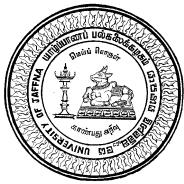 UNIVERSITY OF JAFFNA, SRI LANKA FORM OF APPLICATIONForm No :** If the degree is a special degree, please indicate only the subject in which specialized.POST :DEPARTMENT / DISCIPLINE:(Indicate the name of the post as given in the advertisement)POST :DEPARTMENT / DISCIPLINE:(Indicate the name of the post as given in the advertisement)POST :DEPARTMENT / DISCIPLINE:(Indicate the name of the post as given in the advertisement)POST :DEPARTMENT / DISCIPLINE:(Indicate the name of the post as given in the advertisement)POST :DEPARTMENT / DISCIPLINE:(Indicate the name of the post as given in the advertisement)POST :DEPARTMENT / DISCIPLINE:(Indicate the name of the post as given in the advertisement)POST :DEPARTMENT / DISCIPLINE:(Indicate the name of the post as given in the advertisement)POST :DEPARTMENT / DISCIPLINE:(Indicate the name of the post as given in the advertisement)1. Name in Full :1. Name in Full :1. Name in Full :2. Whether Rev./ Prof./ Dr./ Mr./ Mrs./ Miss.2. Whether Rev./ Prof./ Dr./ Mr./ Mrs./ Miss.2. Whether Rev./ Prof./ Dr./ Mr./ Mrs./ Miss.3. (a) Postal address :(Any changes should be communicated immediately)(b) Contact Telephone No : Fax :e-mail address :3. (a) Postal address :(Any changes should be communicated immediately)(b) Contact Telephone No : Fax :e-mail address :3. (a) Postal address :(Any changes should be communicated immediately)(b) Contact Telephone No : Fax :e-mail address :4. (a) Date of Birth:4. (a) Date of Birth:4. (a) Date of Birth:5. National Identity Card No:5. National Identity Card No:5. National Identity Card No:6. Civil Status :6. Civil Status :6. Civil Status :Single / MarriedSingle / MarriedSingle / MarriedSingle / MarriedSingle / Married7. Gender :7. Gender :7. Gender :Male/ FemaleMale/ FemaleMale/ FemaleMale/ FemaleMale/ Female8. State whether citizen of Sri LankaState whether by Descent or Registration)If by registration, give reference No & date of certificate of citizenship:8. State whether citizen of Sri LankaState whether by Descent or Registration)If by registration, give reference No & date of certificate of citizenship:8. State whether citizen of Sri LankaState whether by Descent or Registration)If by registration, give reference No & date of certificate of citizenship:9. Education -Schools attached:From	To1.2.3.9. Education -Schools attached:From	To1.2.3.9. Education -Schools attached:From	To1.2.3.9. Education -Schools attached:From	To1.2.3.9. Education -Schools attached:From	To1.2.3.9. Education -Schools attached:From	To1.2.3.9. Education -Schools attached:From	To1.2.3.9. Education -Schools attached:From	To1.2.3.10.	Qualifications -(All qualifications to be considered should be indicated in the application)(Copies of Educational, Professional and All other Relevant Certificates/Transcripts should be attached)10.	Qualifications -(All qualifications to be considered should be indicated in the application)(Copies of Educational, Professional and All other Relevant Certificates/Transcripts should be attached)10.	Qualifications -(All qualifications to be considered should be indicated in the application)(Copies of Educational, Professional and All other Relevant Certificates/Transcripts should be attached)10.	Qualifications -(All qualifications to be considered should be indicated in the application)(Copies of Educational, Professional and All other Relevant Certificates/Transcripts should be attached)10.	Qualifications -(All qualifications to be considered should be indicated in the application)(Copies of Educational, Professional and All other Relevant Certificates/Transcripts should be attached)10.	Qualifications -(All qualifications to be considered should be indicated in the application)(Copies of Educational, Professional and All other Relevant Certificates/Transcripts should be attached)10.	Qualifications -(All qualifications to be considered should be indicated in the application)(Copies of Educational, Professional and All other Relevant Certificates/Transcripts should be attached)10.	Qualifications -(All qualifications to be considered should be indicated in the application)(Copies of Educational, Professional and All other Relevant Certificates/Transcripts should be attached)10.(a) University Education10.(a) University Education10.(a) University Education10.(a) University Education10.(a) University Education10.(a) University Education10.(a) University Education10.(a) University EducationUniversity andRegistration No.Degree/ Diploma etc.**Subject/s offered**Subject/s offeredDuration with datesClassGPAEffective date1.2.10.(b) Postgraduate Education10.(b) Postgraduate Education10.(b) Postgraduate Education10.(b) Postgraduate Education10.(b) Postgraduate Education10.(b) Postgraduate Education10.(b) Postgraduate Education10.(b) Postgraduate Education10.(b) Postgraduate Education10.(b) Postgraduate Education10.(b) Postgraduate Education10.(b) Postgraduate Education10.(b) Postgraduate Education10.(b) Postgraduate Education10.(b) Postgraduate EducationPostgraduate Degree/ Diploma etc. and  University & Registration No.Field of StudyField of StudyWhether Full time or Part timeWhether Full time or Part timeWhether by Course work / Course with Research component / By ResearchWhether by Course work / Course with Research component / By ResearchWhether by Course work / Course with Research component / By ResearchClass/ Grade/ GPAClass/ Grade/ GPAClass/ Grade/ GPADurations with dates andNo. of AcademicyearsDurations with dates andNo. of AcademicyearsEffective dateEffective date1.2.3.10.(c) Professional /Special Qualifications10.(c) Professional /Special Qualifications10.(c) Professional /Special Qualifications10.(c) Professional /Special Qualifications10.(c) Professional /Special Qualifications10.(c) Professional /Special Qualifications10.(c) Professional /Special Qualifications10.(c) Professional /Special Qualifications10.(c) Professional /Special Qualifications10.(c) Professional /Special Qualifications10.(c) Professional /Special Qualifications10.(c) Professional /Special Qualifications10.(c) Professional /Special Qualifications10.(c) Professional /Special Qualifications10.(c) Professional /Special QualificationsInstitutionQualifications obtainedQualifications obtainedQualifications obtainedDuration with datesDuration with datesDuration with datesDuration with datesDuration with datesEffective dateEffective dateEffective dateEffective dateEffective dateEffective date1.2.3.11. Any other Academic Distinctions, Scholarships, Medals, Prizes etc.(Indicate the Institution from which such awards have been obtained)11. Any other Academic Distinctions, Scholarships, Medals, Prizes etc.(Indicate the Institution from which such awards have been obtained)11. Any other Academic Distinctions, Scholarships, Medals, Prizes etc.(Indicate the Institution from which such awards have been obtained)11. Any other Academic Distinctions, Scholarships, Medals, Prizes etc.(Indicate the Institution from which such awards have been obtained)11. Any other Academic Distinctions, Scholarships, Medals, Prizes etc.(Indicate the Institution from which such awards have been obtained)11. Any other Academic Distinctions, Scholarships, Medals, Prizes etc.(Indicate the Institution from which such awards have been obtained)11. Any other Academic Distinctions, Scholarships, Medals, Prizes etc.(Indicate the Institution from which such awards have been obtained)11. Any other Academic Distinctions, Scholarships, Medals, Prizes etc.(Indicate the Institution from which such awards have been obtained)11. Any other Academic Distinctions, Scholarships, Medals, Prizes etc.(Indicate the Institution from which such awards have been obtained)11. Any other Academic Distinctions, Scholarships, Medals, Prizes etc.(Indicate the Institution from which such awards have been obtained)11. Any other Academic Distinctions, Scholarships, Medals, Prizes etc.(Indicate the Institution from which such awards have been obtained)11. Any other Academic Distinctions, Scholarships, Medals, Prizes etc.(Indicate the Institution from which such awards have been obtained)11. Any other Academic Distinctions, Scholarships, Medals, Prizes etc.(Indicate the Institution from which such awards have been obtained)11. Any other Academic Distinctions, Scholarships, Medals, Prizes etc.(Indicate the Institution from which such awards have been obtained)11. Any other Academic Distinctions, Scholarships, Medals, Prizes etc.(Indicate the Institution from which such awards have been obtained)1.1.1.1.1.1.1.1.1.1.1.1.1.1.1.2.2.2.2.2.2.2.2.2.2.2.2.2.2.2.3.3.3.3.3.3.3.3.3.3.3.3.3.3.3.12. Research & Publications if any:The name of the Journal in which the Publications has been made and the date of the Journal should be mentioned. (If space is insufficient, Please use separate sheet of same size)…………………………………………………………………………………………………………………………………………………………………………………………………………………………………………………………………………………………………………………………………………………………………………………………………………………………………………………………………………………………………………………………………………………………………………………………………………………………………………………………………………………………………………………………………………………………………………………………………………………………………………………………………………………………………………………………………………………………………………………………………………………………………………………………………………………………………………………………………………………………………………………………………………………………………………………………………………………………………………………………………………………………………………………………………………………………………………12. Research & Publications if any:The name of the Journal in which the Publications has been made and the date of the Journal should be mentioned. (If space is insufficient, Please use separate sheet of same size)…………………………………………………………………………………………………………………………………………………………………………………………………………………………………………………………………………………………………………………………………………………………………………………………………………………………………………………………………………………………………………………………………………………………………………………………………………………………………………………………………………………………………………………………………………………………………………………………………………………………………………………………………………………………………………………………………………………………………………………………………………………………………………………………………………………………………………………………………………………………………………………………………………………………………………………………………………………………………………………………………………………………………………………………………………………………………………12. Research & Publications if any:The name of the Journal in which the Publications has been made and the date of the Journal should be mentioned. (If space is insufficient, Please use separate sheet of same size)…………………………………………………………………………………………………………………………………………………………………………………………………………………………………………………………………………………………………………………………………………………………………………………………………………………………………………………………………………………………………………………………………………………………………………………………………………………………………………………………………………………………………………………………………………………………………………………………………………………………………………………………………………………………………………………………………………………………………………………………………………………………………………………………………………………………………………………………………………………………………………………………………………………………………………………………………………………………………………………………………………………………………………………………………………………………………………12. Research & Publications if any:The name of the Journal in which the Publications has been made and the date of the Journal should be mentioned. (If space is insufficient, Please use separate sheet of same size)…………………………………………………………………………………………………………………………………………………………………………………………………………………………………………………………………………………………………………………………………………………………………………………………………………………………………………………………………………………………………………………………………………………………………………………………………………………………………………………………………………………………………………………………………………………………………………………………………………………………………………………………………………………………………………………………………………………………………………………………………………………………………………………………………………………………………………………………………………………………………………………………………………………………………………………………………………………………………………………………………………………………………………………………………………………………………………12. Research & Publications if any:The name of the Journal in which the Publications has been made and the date of the Journal should be mentioned. (If space is insufficient, Please use separate sheet of same size)…………………………………………………………………………………………………………………………………………………………………………………………………………………………………………………………………………………………………………………………………………………………………………………………………………………………………………………………………………………………………………………………………………………………………………………………………………………………………………………………………………………………………………………………………………………………………………………………………………………………………………………………………………………………………………………………………………………………………………………………………………………………………………………………………………………………………………………………………………………………………………………………………………………………………………………………………………………………………………………………………………………………………………………………………………………………………………12. Research & Publications if any:The name of the Journal in which the Publications has been made and the date of the Journal should be mentioned. (If space is insufficient, Please use separate sheet of same size)…………………………………………………………………………………………………………………………………………………………………………………………………………………………………………………………………………………………………………………………………………………………………………………………………………………………………………………………………………………………………………………………………………………………………………………………………………………………………………………………………………………………………………………………………………………………………………………………………………………………………………………………………………………………………………………………………………………………………………………………………………………………………………………………………………………………………………………………………………………………………………………………………………………………………………………………………………………………………………………………………………………………………………………………………………………………………………12. Research & Publications if any:The name of the Journal in which the Publications has been made and the date of the Journal should be mentioned. (If space is insufficient, Please use separate sheet of same size)…………………………………………………………………………………………………………………………………………………………………………………………………………………………………………………………………………………………………………………………………………………………………………………………………………………………………………………………………………………………………………………………………………………………………………………………………………………………………………………………………………………………………………………………………………………………………………………………………………………………………………………………………………………………………………………………………………………………………………………………………………………………………………………………………………………………………………………………………………………………………………………………………………………………………………………………………………………………………………………………………………………………………………………………………………………………………………12. Research & Publications if any:The name of the Journal in which the Publications has been made and the date of the Journal should be mentioned. (If space is insufficient, Please use separate sheet of same size)…………………………………………………………………………………………………………………………………………………………………………………………………………………………………………………………………………………………………………………………………………………………………………………………………………………………………………………………………………………………………………………………………………………………………………………………………………………………………………………………………………………………………………………………………………………………………………………………………………………………………………………………………………………………………………………………………………………………………………………………………………………………………………………………………………………………………………………………………………………………………………………………………………………………………………………………………………………………………………………………………………………………………………………………………………………………………………12. Research & Publications if any:The name of the Journal in which the Publications has been made and the date of the Journal should be mentioned. (If space is insufficient, Please use separate sheet of same size)…………………………………………………………………………………………………………………………………………………………………………………………………………………………………………………………………………………………………………………………………………………………………………………………………………………………………………………………………………………………………………………………………………………………………………………………………………………………………………………………………………………………………………………………………………………………………………………………………………………………………………………………………………………………………………………………………………………………………………………………………………………………………………………………………………………………………………………………………………………………………………………………………………………………………………………………………………………………………………………………………………………………………………………………………………………………………………12. Research & Publications if any:The name of the Journal in which the Publications has been made and the date of the Journal should be mentioned. (If space is insufficient, Please use separate sheet of same size)…………………………………………………………………………………………………………………………………………………………………………………………………………………………………………………………………………………………………………………………………………………………………………………………………………………………………………………………………………………………………………………………………………………………………………………………………………………………………………………………………………………………………………………………………………………………………………………………………………………………………………………………………………………………………………………………………………………………………………………………………………………………………………………………………………………………………………………………………………………………………………………………………………………………………………………………………………………………………………………………………………………………………………………………………………………………………………12. Research & Publications if any:The name of the Journal in which the Publications has been made and the date of the Journal should be mentioned. (If space is insufficient, Please use separate sheet of same size)…………………………………………………………………………………………………………………………………………………………………………………………………………………………………………………………………………………………………………………………………………………………………………………………………………………………………………………………………………………………………………………………………………………………………………………………………………………………………………………………………………………………………………………………………………………………………………………………………………………………………………………………………………………………………………………………………………………………………………………………………………………………………………………………………………………………………………………………………………………………………………………………………………………………………………………………………………………………………………………………………………………………………………………………………………………………………………12. Research & Publications if any:The name of the Journal in which the Publications has been made and the date of the Journal should be mentioned. (If space is insufficient, Please use separate sheet of same size)…………………………………………………………………………………………………………………………………………………………………………………………………………………………………………………………………………………………………………………………………………………………………………………………………………………………………………………………………………………………………………………………………………………………………………………………………………………………………………………………………………………………………………………………………………………………………………………………………………………………………………………………………………………………………………………………………………………………………………………………………………………………………………………………………………………………………………………………………………………………………………………………………………………………………………………………………………………………………………………………………………………………………………………………………………………………………………12. Research & Publications if any:The name of the Journal in which the Publications has been made and the date of the Journal should be mentioned. (If space is insufficient, Please use separate sheet of same size)…………………………………………………………………………………………………………………………………………………………………………………………………………………………………………………………………………………………………………………………………………………………………………………………………………………………………………………………………………………………………………………………………………………………………………………………………………………………………………………………………………………………………………………………………………………………………………………………………………………………………………………………………………………………………………………………………………………………………………………………………………………………………………………………………………………………………………………………………………………………………………………………………………………………………………………………………………………………………………………………………………………………………………………………………………………………………………12. Research & Publications if any:The name of the Journal in which the Publications has been made and the date of the Journal should be mentioned. (If space is insufficient, Please use separate sheet of same size)…………………………………………………………………………………………………………………………………………………………………………………………………………………………………………………………………………………………………………………………………………………………………………………………………………………………………………………………………………………………………………………………………………………………………………………………………………………………………………………………………………………………………………………………………………………………………………………………………………………………………………………………………………………………………………………………………………………………………………………………………………………………………………………………………………………………………………………………………………………………………………………………………………………………………………………………………………………………………………………………………………………………………………………………………………………………………………12. Research & Publications if any:The name of the Journal in which the Publications has been made and the date of the Journal should be mentioned. (If space is insufficient, Please use separate sheet of same size)…………………………………………………………………………………………………………………………………………………………………………………………………………………………………………………………………………………………………………………………………………………………………………………………………………………………………………………………………………………………………………………………………………………………………………………………………………………………………………………………………………………………………………………………………………………………………………………………………………………………………………………………………………………………………………………………………………………………………………………………………………………………………………………………………………………………………………………………………………………………………………………………………………………………………………………………………………………………………………………………………………………………………………………………………………………………………………13. Higher Examination passed in Tamil / Sinhala.13. Higher Examination passed in Tamil / Sinhala.13. Higher Examination passed in Tamil / Sinhala.13. Higher Examination passed in Tamil / Sinhala.13. Higher Examination passed in Tamil / Sinhala.13. Higher Examination passed in Tamil / Sinhala.13. Higher Examination passed in Tamil / Sinhala.	The service certificates should be attached in order to prove the service experience)Present OccupationDesignation	:Date of Appointment to such post :Place of work with address	:Whether confirmed in the post	:Nature of Appointment: Permanent / Contract / Temporary / Casual / …………………..Salary scale :Basic Salary :Allowance :	The service certificates should be attached in order to prove the service experience)Present OccupationDesignation	:Date of Appointment to such post :Place of work with address	:Whether confirmed in the post	:Nature of Appointment: Permanent / Contract / Temporary / Casual / …………………..Salary scale :Basic Salary :Allowance :	The service certificates should be attached in order to prove the service experience)Present OccupationDesignation	:Date of Appointment to such post :Place of work with address	:Whether confirmed in the post	:Nature of Appointment: Permanent / Contract / Temporary / Casual / …………………..Salary scale :Basic Salary :Allowance :	The service certificates should be attached in order to prove the service experience)Present OccupationDesignation	:Date of Appointment to such post :Place of work with address	:Whether confirmed in the post	:Nature of Appointment: Permanent / Contract / Temporary / Casual / …………………..Salary scale :Basic Salary :Allowance :	The service certificates should be attached in order to prove the service experience)Present OccupationDesignation	:Date of Appointment to such post :Place of work with address	:Whether confirmed in the post	:Nature of Appointment: Permanent / Contract / Temporary / Casual / …………………..Salary scale :Basic Salary :Allowance :	The service certificates should be attached in order to prove the service experience)Present OccupationDesignation	:Date of Appointment to such post :Place of work with address	:Whether confirmed in the post	:Nature of Appointment: Permanent / Contract / Temporary / Casual / …………………..Salary scale :Basic Salary :Allowance :	The service certificates should be attached in order to prove the service experience)Present OccupationDesignation	:Date of Appointment to such post :Place of work with address	:Whether confirmed in the post	:Nature of Appointment: Permanent / Contract / Temporary / Casual / …………………..Salary scale :Basic Salary :Allowance :	The service certificates should be attached in order to prove the service experience)Present OccupationDesignation	:Date of Appointment to such post :Place of work with address	:Whether confirmed in the post	:Nature of Appointment: Permanent / Contract / Temporary / Casual / …………………..Salary scale :Basic Salary :Allowance :	The service certificates should be attached in order to prove the service experience)Present OccupationDesignation	:Date of Appointment to such post :Place of work with address	:Whether confirmed in the post	:Nature of Appointment: Permanent / Contract / Temporary / Casual / …………………..Salary scale :Basic Salary :Allowance :	The service certificates should be attached in order to prove the service experience)Present OccupationDesignation	:Date of Appointment to such post :Place of work with address	:Whether confirmed in the post	:Nature of Appointment: Permanent / Contract / Temporary / Casual / …………………..Salary scale :Basic Salary :Allowance :	The service certificates should be attached in order to prove the service experience)Present OccupationDesignation	:Date of Appointment to such post :Place of work with address	:Whether confirmed in the post	:Nature of Appointment: Permanent / Contract / Temporary / Casual / …………………..Salary scale :Basic Salary :Allowance :	The service certificates should be attached in order to prove the service experience)Present OccupationDesignation	:Date of Appointment to such post :Place of work with address	:Whether confirmed in the post	:Nature of Appointment: Permanent / Contract / Temporary / Casual / …………………..Salary scale :Basic Salary :Allowance :	The service certificates should be attached in order to prove the service experience)Present OccupationDesignation	:Date of Appointment to such post :Place of work with address	:Whether confirmed in the post	:Nature of Appointment: Permanent / Contract / Temporary / Casual / …………………..Salary scale :Basic Salary :Allowance :	The service certificates should be attached in order to prove the service experience)Present OccupationDesignation	:Date of Appointment to such post :Place of work with address	:Whether confirmed in the post	:Nature of Appointment: Permanent / Contract / Temporary / Casual / …………………..Salary scale :Basic Salary :Allowance :(b)Previous appointments if any, with dates(If space is insufficient, Please use separate sheet of same size)(b)Previous appointments if any, with dates(If space is insufficient, Please use separate sheet of same size)(b)Previous appointments if any, with dates(If space is insufficient, Please use separate sheet of same size)(b)Previous appointments if any, with dates(If space is insufficient, Please use separate sheet of same size)(b)Previous appointments if any, with dates(If space is insufficient, Please use separate sheet of same size)(b)Previous appointments if any, with dates(If space is insufficient, Please use separate sheet of same size)(b)Previous appointments if any, with dates(If space is insufficient, Please use separate sheet of same size)(b)Previous appointments if any, with dates(If space is insufficient, Please use separate sheet of same size)(b)Previous appointments if any, with dates(If space is insufficient, Please use separate sheet of same size)(b)Previous appointments if any, with dates(If space is insufficient, Please use separate sheet of same size)(b)Previous appointments if any, with dates(If space is insufficient, Please use separate sheet of same size)(b)Previous appointments if any, with dates(If space is insufficient, Please use separate sheet of same size)(b)Previous appointments if any, with dates(If space is insufficient, Please use separate sheet of same size)(b)Previous appointments if any, with dates(If space is insufficient, Please use separate sheet of same size)PostPostDepartment/InstitutionDepartment/InstitutionDepartment/InstitutionDepartment/InstitutionDepartment/InstitutionDepartment/InstitutionDepartment/InstitutionDepartment/InstitutionFromFromToTo1.1.2.2.3.3.(c) If you are retired from Government Service, give date of retirement, the last salary drawn and the pension.(c) If you are retired from Government Service, give date of retirement, the last salary drawn and the pension.(c) If you are retired from Government Service, give date of retirement, the last salary drawn and the pension.(c) If you are retired from Government Service, give date of retirement, the last salary drawn and the pension.(c) If you are retired from Government Service, give date of retirement, the last salary drawn and the pension.(c) If you are retired from Government Service, give date of retirement, the last salary drawn and the pension.(d)If your services in a GovernmentDepartment, Higher Education or a Corporation were terminated, give reasons.(d)If your services in a GovernmentDepartment, Higher Education or a Corporation were terminated, give reasons.(d)If your services in a GovernmentDepartment, Higher Education or a Corporation were terminated, give reasons.(d)If your services in a GovernmentDepartment, Higher Education or a Corporation were terminated, give reasons.(d)If your services in a GovernmentDepartment, Higher Education or a Corporation were terminated, give reasons.(d)If your services in a GovernmentDepartment, Higher Education or a Corporation were terminated, give reasons.15. Extra-Curricular activities. (University, National & International level) (If space is insufficient, Please use separate sheet of same size)15. Extra-Curricular activities. (University, National & International level) (If space is insufficient, Please use separate sheet of same size)15. Extra-Curricular activities. (University, National & International level) (If space is insufficient, Please use separate sheet of same size)15. Extra-Curricular activities. (University, National & International level) (If space is insufficient, Please use separate sheet of same size)15. Extra-Curricular activities. (University, National & International level) (If space is insufficient, Please use separate sheet of same size)15. Extra-Curricular activities. (University, National & International level) (If space is insufficient, Please use separate sheet of same size)15. Extra-Curricular activities. (University, National & International level) (If space is insufficient, Please use separate sheet of same size)15. Extra-Curricular activities. (University, National & International level) (If space is insufficient, Please use separate sheet of same size)15. Extra-Curricular activities. (University, National & International level) (If space is insufficient, Please use separate sheet of same size)15. Extra-Curricular activities. (University, National & International level) (If space is insufficient, Please use separate sheet of same size)15. Extra-Curricular activities. (University, National & International level) (If space is insufficient, Please use separate sheet of same size)15. Extra-Curricular activities. (University, National & International level) (If space is insufficient, Please use separate sheet of same size)15. Extra-Curricular activities. (University, National & International level) (If space is insufficient, Please use separate sheet of same size)15. Extra-Curricular activities. (University, National & International level) (If space is insufficient, Please use separate sheet of same size)16. Any further relevant particulars. (Not included above)16. Any further relevant particulars. (Not included above)16. Any further relevant particulars. (Not included above)16. Any further relevant particulars. (Not included above)16. Any further relevant particulars. (Not included above)16. Any further relevant particulars. (Not included above)16. Any further relevant particulars. (Not included above)16. Any further relevant particulars. (Not included above)16. Any further relevant particulars. (Not included above)16. Any further relevant particulars. (Not included above)16. Any further relevant particulars. (Not included above)16. Any further relevant particulars. (Not included above)16. Any further relevant particulars. (Not included above)16. Any further relevant particulars. (Not included above)	17. Name of two non-related referees with address & contact no.Name & Address	E-mail Address and Contact No.1. ………………………………………………      …………………………………………… …………………………………………………      ………………………………………………………………………………………………      ……………………………………………2. ………………………………………………      …………………………………………… …………………………………………………      ………………………………………………………………………………………………      ……………………………………………	17. Name of two non-related referees with address & contact no.Name & Address	E-mail Address and Contact No.1. ………………………………………………      …………………………………………… …………………………………………………      ………………………………………………………………………………………………      ……………………………………………2. ………………………………………………      …………………………………………… …………………………………………………      ………………………………………………………………………………………………      ……………………………………………	17. Name of two non-related referees with address & contact no.Name & Address	E-mail Address and Contact No.1. ………………………………………………      …………………………………………… …………………………………………………      ………………………………………………………………………………………………      ……………………………………………2. ………………………………………………      …………………………………………… …………………………………………………      ………………………………………………………………………………………………      ……………………………………………	17. Name of two non-related referees with address & contact no.Name & Address	E-mail Address and Contact No.1. ………………………………………………      …………………………………………… …………………………………………………      ………………………………………………………………………………………………      ……………………………………………2. ………………………………………………      …………………………………………… …………………………………………………      ………………………………………………………………………………………………      ……………………………………………	17. Name of two non-related referees with address & contact no.Name & Address	E-mail Address and Contact No.1. ………………………………………………      …………………………………………… …………………………………………………      ………………………………………………………………………………………………      ……………………………………………2. ………………………………………………      …………………………………………… …………………………………………………      ………………………………………………………………………………………………      ……………………………………………	17. Name of two non-related referees with address & contact no.Name & Address	E-mail Address and Contact No.1. ………………………………………………      …………………………………………… …………………………………………………      ………………………………………………………………………………………………      ……………………………………………2. ………………………………………………      …………………………………………… …………………………………………………      ………………………………………………………………………………………………      ……………………………………………	17. Name of two non-related referees with address & contact no.Name & Address	E-mail Address and Contact No.1. ………………………………………………      …………………………………………… …………………………………………………      ………………………………………………………………………………………………      ……………………………………………2. ………………………………………………      …………………………………………… …………………………………………………      ………………………………………………………………………………………………      ……………………………………………	17. Name of two non-related referees with address & contact no.Name & Address	E-mail Address and Contact No.1. ………………………………………………      …………………………………………… …………………………………………………      ………………………………………………………………………………………………      ……………………………………………2. ………………………………………………      …………………………………………… …………………………………………………      ………………………………………………………………………………………………      ……………………………………………	17. Name of two non-related referees with address & contact no.Name & Address	E-mail Address and Contact No.1. ………………………………………………      …………………………………………… …………………………………………………      ………………………………………………………………………………………………      ……………………………………………2. ………………………………………………      …………………………………………… …………………………………………………      ………………………………………………………………………………………………      ……………………………………………	17. Name of two non-related referees with address & contact no.Name & Address	E-mail Address and Contact No.1. ………………………………………………      …………………………………………… …………………………………………………      ………………………………………………………………………………………………      ……………………………………………2. ………………………………………………      …………………………………………… …………………………………………………      ………………………………………………………………………………………………      ……………………………………………	17. Name of two non-related referees with address & contact no.Name & Address	E-mail Address and Contact No.1. ………………………………………………      …………………………………………… …………………………………………………      ………………………………………………………………………………………………      ……………………………………………2. ………………………………………………      …………………………………………… …………………………………………………      ………………………………………………………………………………………………      ……………………………………………	17. Name of two non-related referees with address & contact no.Name & Address	E-mail Address and Contact No.1. ………………………………………………      …………………………………………… …………………………………………………      ………………………………………………………………………………………………      ……………………………………………2. ………………………………………………      …………………………………………… …………………………………………………      ………………………………………………………………………………………………      ……………………………………………	17. Name of two non-related referees with address & contact no.Name & Address	E-mail Address and Contact No.1. ………………………………………………      …………………………………………… …………………………………………………      ………………………………………………………………………………………………      ……………………………………………2. ………………………………………………      …………………………………………… …………………………………………………      ………………………………………………………………………………………………      ……………………………………………	17. Name of two non-related referees with address & contact no.Name & Address	E-mail Address and Contact No.1. ………………………………………………      …………………………………………… …………………………………………………      ………………………………………………………………………………………………      ……………………………………………2. ………………………………………………      …………………………………………… …………………………………………………      ………………………………………………………………………………………………      ……………………………………………I hereby certify that the particulars submitted by me in this application are true and accurate. I am aware if any of the particulars are found to be false or inaccurate, I am liable to be disqualified before selection and to be dismissed without any compensation if the inaccuracy is detected after appointment.Date…………………………	……………………………………   Signature of applicantI hereby certify that the particulars submitted by me in this application are true and accurate. I am aware if any of the particulars are found to be false or inaccurate, I am liable to be disqualified before selection and to be dismissed without any compensation if the inaccuracy is detected after appointment.Date…………………………	……………………………………   Signature of applicantI hereby certify that the particulars submitted by me in this application are true and accurate. I am aware if any of the particulars are found to be false or inaccurate, I am liable to be disqualified before selection and to be dismissed without any compensation if the inaccuracy is detected after appointment.Date…………………………	……………………………………   Signature of applicantI hereby certify that the particulars submitted by me in this application are true and accurate. I am aware if any of the particulars are found to be false or inaccurate, I am liable to be disqualified before selection and to be dismissed without any compensation if the inaccuracy is detected after appointment.Date…………………………	……………………………………   Signature of applicantI hereby certify that the particulars submitted by me in this application are true and accurate. I am aware if any of the particulars are found to be false or inaccurate, I am liable to be disqualified before selection and to be dismissed without any compensation if the inaccuracy is detected after appointment.Date…………………………	……………………………………   Signature of applicantI hereby certify that the particulars submitted by me in this application are true and accurate. I am aware if any of the particulars are found to be false or inaccurate, I am liable to be disqualified before selection and to be dismissed without any compensation if the inaccuracy is detected after appointment.Date…………………………	……………………………………   Signature of applicantI hereby certify that the particulars submitted by me in this application are true and accurate. I am aware if any of the particulars are found to be false or inaccurate, I am liable to be disqualified before selection and to be dismissed without any compensation if the inaccuracy is detected after appointment.Date…………………………	……………………………………   Signature of applicantI hereby certify that the particulars submitted by me in this application are true and accurate. I am aware if any of the particulars are found to be false or inaccurate, I am liable to be disqualified before selection and to be dismissed without any compensation if the inaccuracy is detected after appointment.Date…………………………	……………………………………   Signature of applicantI hereby certify that the particulars submitted by me in this application are true and accurate. I am aware if any of the particulars are found to be false or inaccurate, I am liable to be disqualified before selection and to be dismissed without any compensation if the inaccuracy is detected after appointment.Date…………………………	……………………………………   Signature of applicantI hereby certify that the particulars submitted by me in this application are true and accurate. I am aware if any of the particulars are found to be false or inaccurate, I am liable to be disqualified before selection and to be dismissed without any compensation if the inaccuracy is detected after appointment.Date…………………………	……………………………………   Signature of applicantI hereby certify that the particulars submitted by me in this application are true and accurate. I am aware if any of the particulars are found to be false or inaccurate, I am liable to be disqualified before selection and to be dismissed without any compensation if the inaccuracy is detected after appointment.Date…………………………	……………………………………   Signature of applicantI hereby certify that the particulars submitted by me in this application are true and accurate. I am aware if any of the particulars are found to be false or inaccurate, I am liable to be disqualified before selection and to be dismissed without any compensation if the inaccuracy is detected after appointment.Date…………………………	……………………………………   Signature of applicantI hereby certify that the particulars submitted by me in this application are true and accurate. I am aware if any of the particulars are found to be false or inaccurate, I am liable to be disqualified before selection and to be dismissed without any compensation if the inaccuracy is detected after appointment.Date…………………………	……………………………………   Signature of applicantI hereby certify that the particulars submitted by me in this application are true and accurate. I am aware if any of the particulars are found to be false or inaccurate, I am liable to be disqualified before selection and to be dismissed without any compensation if the inaccuracy is detected after appointment.Date…………………………	……………………………………   Signature of applicant18. If the applicant is an employee in a Government / Corporation or Statuary Board this section should be filled by such Head of the Department / Institution.The applicant will / will not be released, if selected for appointment.                                                                                   ……………………………………                                                                                                  Head of Institution                                                                                             (Official Rubber Stamp)Name : …………………………………………………………Designation : ………………………………………………Date : ……………………………………………………..18. If the applicant is an employee in a Government / Corporation or Statuary Board this section should be filled by such Head of the Department / Institution.The applicant will / will not be released, if selected for appointment.                                                                                   ……………………………………                                                                                                  Head of Institution                                                                                             (Official Rubber Stamp)Name : …………………………………………………………Designation : ………………………………………………Date : ……………………………………………………..18. If the applicant is an employee in a Government / Corporation or Statuary Board this section should be filled by such Head of the Department / Institution.The applicant will / will not be released, if selected for appointment.                                                                                   ……………………………………                                                                                                  Head of Institution                                                                                             (Official Rubber Stamp)Name : …………………………………………………………Designation : ………………………………………………Date : ……………………………………………………..18. If the applicant is an employee in a Government / Corporation or Statuary Board this section should be filled by such Head of the Department / Institution.The applicant will / will not be released, if selected for appointment.                                                                                   ……………………………………                                                                                                  Head of Institution                                                                                             (Official Rubber Stamp)Name : …………………………………………………………Designation : ………………………………………………Date : ……………………………………………………..18. If the applicant is an employee in a Government / Corporation or Statuary Board this section should be filled by such Head of the Department / Institution.The applicant will / will not be released, if selected for appointment.                                                                                   ……………………………………                                                                                                  Head of Institution                                                                                             (Official Rubber Stamp)Name : …………………………………………………………Designation : ………………………………………………Date : ……………………………………………………..18. If the applicant is an employee in a Government / Corporation or Statuary Board this section should be filled by such Head of the Department / Institution.The applicant will / will not be released, if selected for appointment.                                                                                   ……………………………………                                                                                                  Head of Institution                                                                                             (Official Rubber Stamp)Name : …………………………………………………………Designation : ………………………………………………Date : ……………………………………………………..18. If the applicant is an employee in a Government / Corporation or Statuary Board this section should be filled by such Head of the Department / Institution.The applicant will / will not be released, if selected for appointment.                                                                                   ……………………………………                                                                                                  Head of Institution                                                                                             (Official Rubber Stamp)Name : …………………………………………………………Designation : ………………………………………………Date : ……………………………………………………..18. If the applicant is an employee in a Government / Corporation or Statuary Board this section should be filled by such Head of the Department / Institution.The applicant will / will not be released, if selected for appointment.                                                                                   ……………………………………                                                                                                  Head of Institution                                                                                             (Official Rubber Stamp)Name : …………………………………………………………Designation : ………………………………………………Date : ……………………………………………………..18. If the applicant is an employee in a Government / Corporation or Statuary Board this section should be filled by such Head of the Department / Institution.The applicant will / will not be released, if selected for appointment.                                                                                   ……………………………………                                                                                                  Head of Institution                                                                                             (Official Rubber Stamp)Name : …………………………………………………………Designation : ………………………………………………Date : ……………………………………………………..18. If the applicant is an employee in a Government / Corporation or Statuary Board this section should be filled by such Head of the Department / Institution.The applicant will / will not be released, if selected for appointment.                                                                                   ……………………………………                                                                                                  Head of Institution                                                                                             (Official Rubber Stamp)Name : …………………………………………………………Designation : ………………………………………………Date : ……………………………………………………..18. If the applicant is an employee in a Government / Corporation or Statuary Board this section should be filled by such Head of the Department / Institution.The applicant will / will not be released, if selected for appointment.                                                                                   ……………………………………                                                                                                  Head of Institution                                                                                             (Official Rubber Stamp)Name : …………………………………………………………Designation : ………………………………………………Date : ……………………………………………………..18. If the applicant is an employee in a Government / Corporation or Statuary Board this section should be filled by such Head of the Department / Institution.The applicant will / will not be released, if selected for appointment.                                                                                   ……………………………………                                                                                                  Head of Institution                                                                                             (Official Rubber Stamp)Name : …………………………………………………………Designation : ………………………………………………Date : ……………………………………………………..18. If the applicant is an employee in a Government / Corporation or Statuary Board this section should be filled by such Head of the Department / Institution.The applicant will / will not be released, if selected for appointment.                                                                                   ……………………………………                                                                                                  Head of Institution                                                                                             (Official Rubber Stamp)Name : …………………………………………………………Designation : ………………………………………………Date : ……………………………………………………..18. If the applicant is an employee in a Government / Corporation or Statuary Board this section should be filled by such Head of the Department / Institution.The applicant will / will not be released, if selected for appointment.                                                                                   ……………………………………                                                                                                  Head of Institution                                                                                             (Official Rubber Stamp)Name : …………………………………………………………Designation : ………………………………………………Date : ……………………………………………………..